Музыка начинается в семье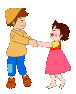 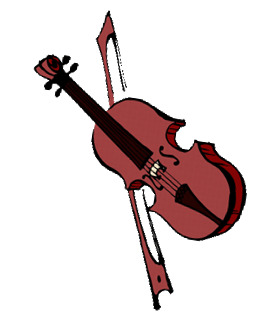 